Procurement noticefor publication on the Programme webpage at www.ro-md.net In English:Anunț de achizițiePentru publicarea pe pagina Programului www.ro-md.net In limba națională: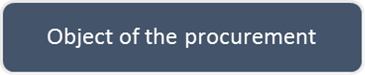 
Services of organisation of the joint screening program composed of 2 dissemination events  and 500 patients screening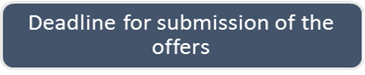 July, 24th 2020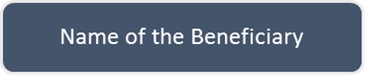 Order of Nurses, Midwives and Medical Assistants in Romania Iasi Branch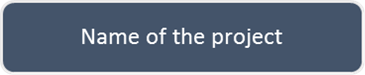 Joint Network for Management of Cardiovascular Diseases in CBC region Romania-Moldova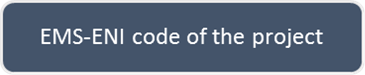 2SOFT/4.1/80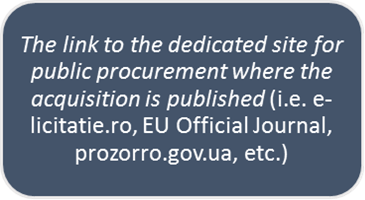 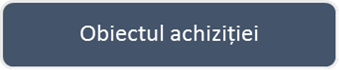 Servicii de organizare a programului comun de screening compus din 2 evenimente de diseminare și screening pentru  500 pacienți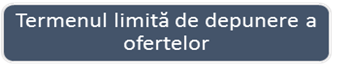 24 iulie 2020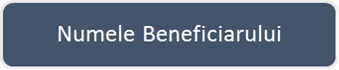 Ordinul Asistenților Medicali Generaliști, Moașelor și Asistenților Medicali din România(OAMGMAMR)-Filiala Iași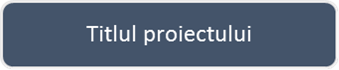 ”Rețea comună pentru managementul bolilor cardiovasculare în regiunea transfrontalieră România – Republica Moldova”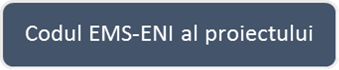 2SOFT/4.1/80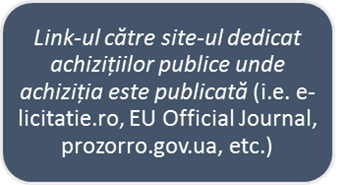 